5、项目变动情况项目实际变更情况将表 3-3。表 3-3	项目变更情况一览表根据《环境影响评价法》和《建设项目环境保护管理条例》有关规定，建设项目的性质、规模、地点、生产工艺和环境保护措施五个因素中的一项或一项以上发生重大变动，且可能导致环境影响显著变化（特别是不利环境影响加重）的， 界定为重大变动。本项目的性质、规模、地点、生产工艺等基本未发生变化，部分环保措施发生变化，但有利于环境保护，减轻了项目对周边环境的影响，因此不属于重大变更。表 4 现场图示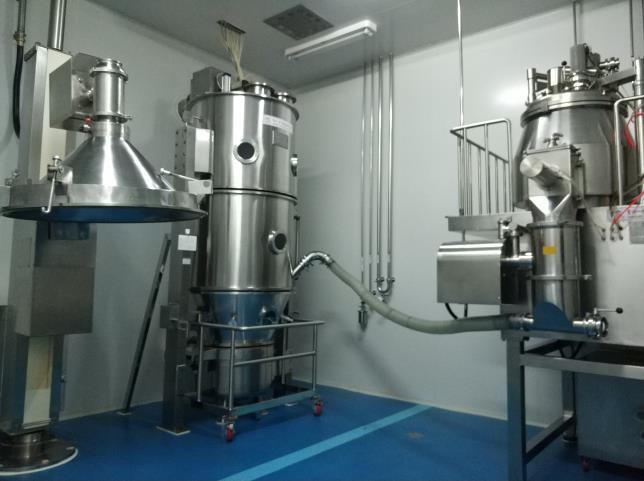 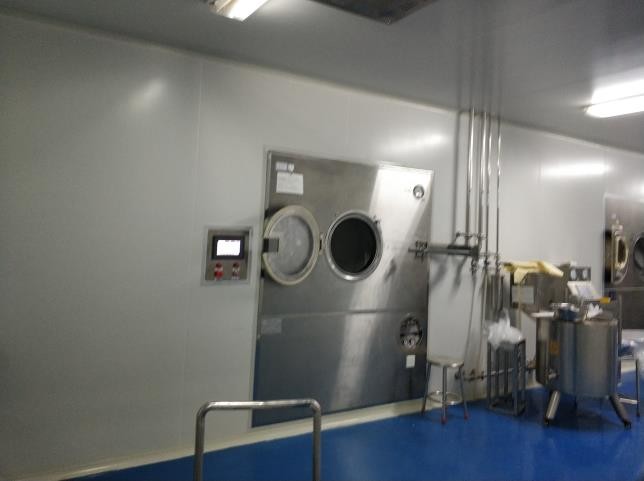 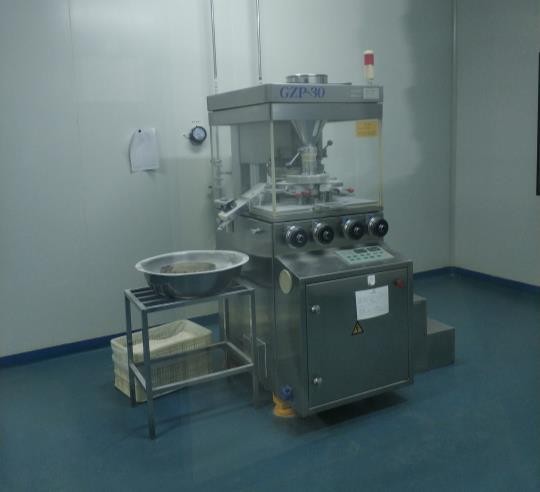 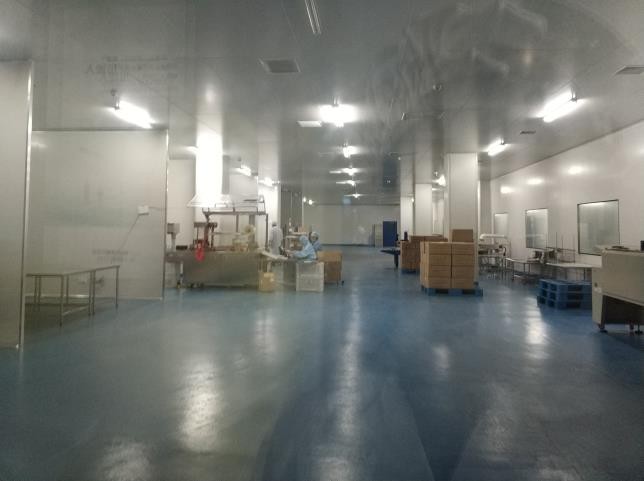 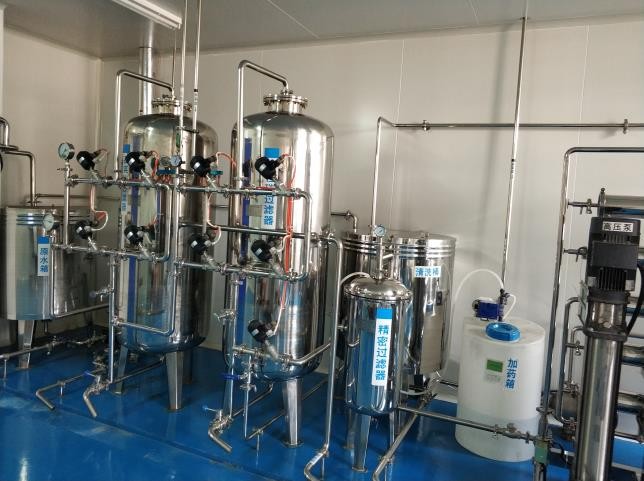 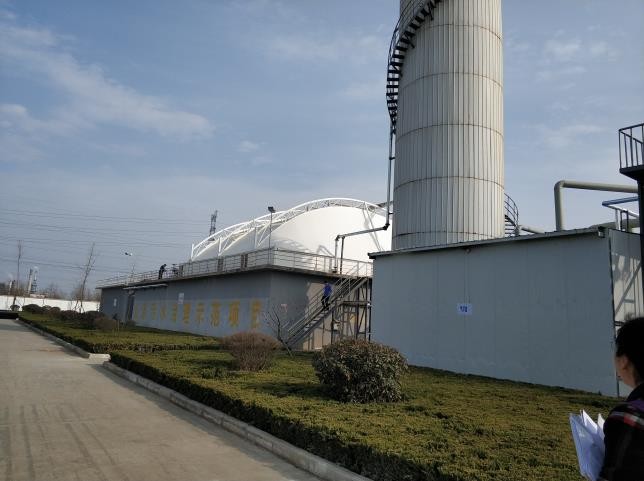 表 5 工况调查该项目共有员工 130 人，实行 1 班制，每天工作 8h，年工作 300d。验收期间企业稳定运行，生产设备、环保设施运行正常，本次检测生产负荷在 75%以上， 检测结果可作为该项目环境保护竣工验收依据。表 5-1	验收监测期间生产工况表 6 验收监测监测内容废气监测内容废气监测内容见表 6-1。表 6-1	废气监测内容废水监测内容废水监测内容见表 6-2 所示。表 6-2	废水监测内容噪声监测内容噪声监测内容见表 6-3 所示。表 6-3	噪声监测内容监测分析方法及质量保证措施监测分析方法项目监测分析方法详见下表 6-4。表 6-4	监测项目及分析方法一览表质量保证和质量控制废气监测质量保证按照原国家环保局发布的《环境监测技术规范》、《环境空气监测质量保证手册》、《环境空气质量手工监测技术规范》、《大气污染物无组织排放监测技术导则》和《固定源废气监测技术规范》的要求与规定，进行全过程质量控制。（1）监测过程中企业稳定运营；（2）根据相关标准的布点原则合理布设无组织监测点位，确保各监测点位布设的科学性和可比性；（3）监测分析方法采用国家有关部门颁布的标准分析方法，现场采样和监测人员必须经技术培训和安全教育；监测数据严格实行三级审核制度；（4）确保被测污染物因子的浓度在仪器测试量程的有效范围内。表 6-5	质控样及平行样一览表表 6-6	大气监测仪器校准6.1.4 监测点位示意图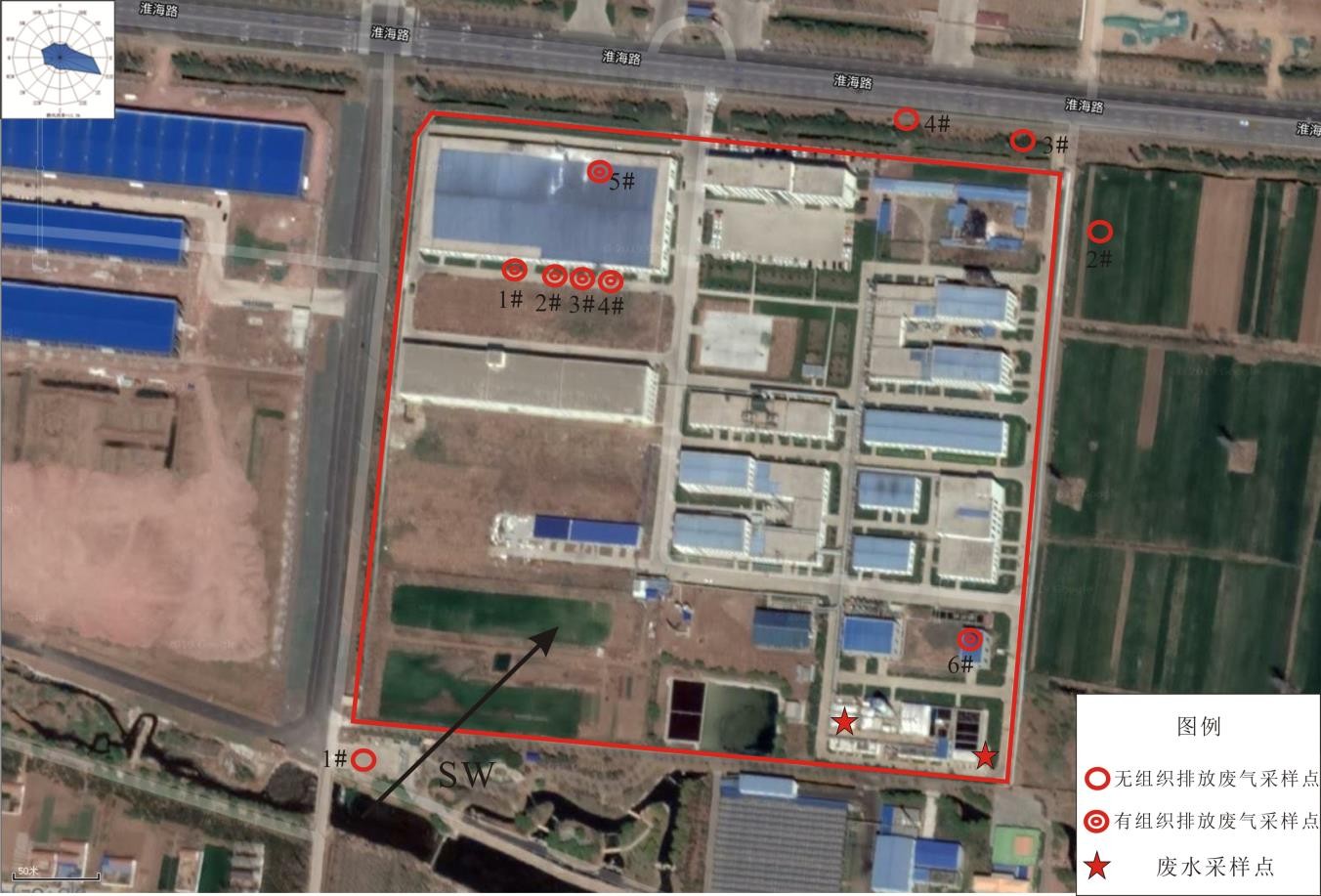 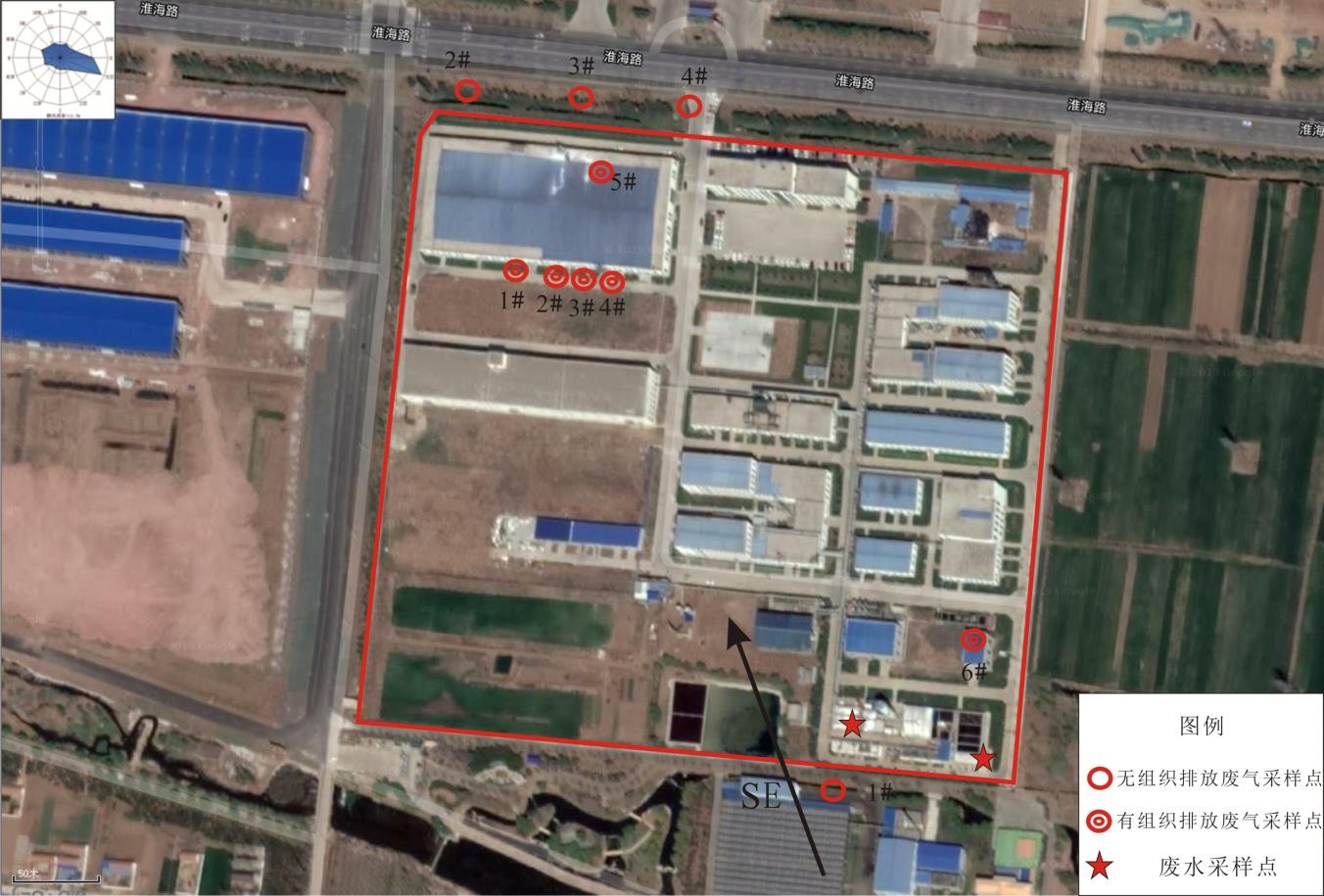 图 6-1	4.15 日无组织废气监测点位及有组织废气、废水监测布点图图 6-2	4.16 日无组织废气监测点位及有组织废气、废水监测布点图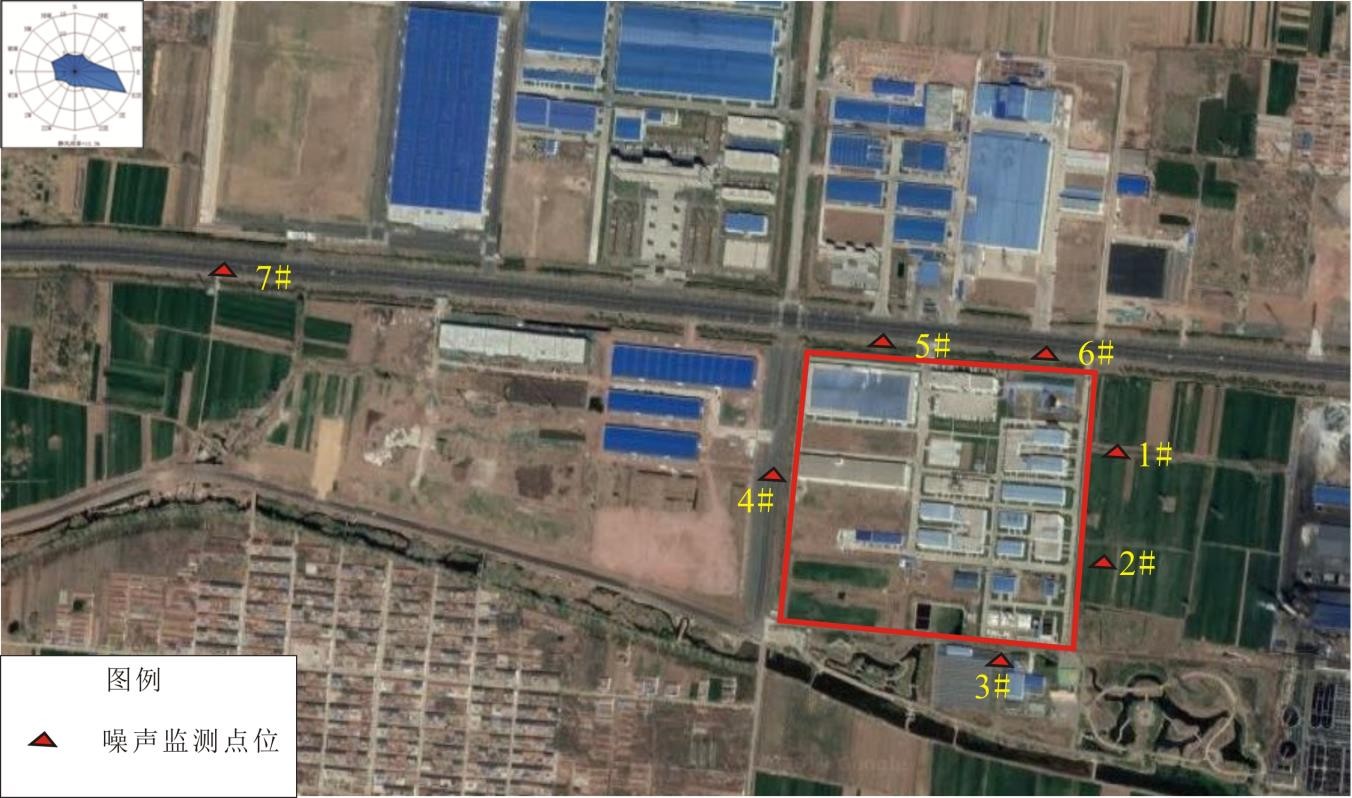 图 6-3	噪声监测布点图6.3 监测结果与评价6.3.1 废气2019 年 04 月 15 日至 16 日无组织检测期间气象参数统计见表 6-7，厂界无组织非甲烷总烃、颗粒物检测结果见表 6-8、有组织颗粒物检测结果见表 6-9。表 6-7	无组织监测期间气象参数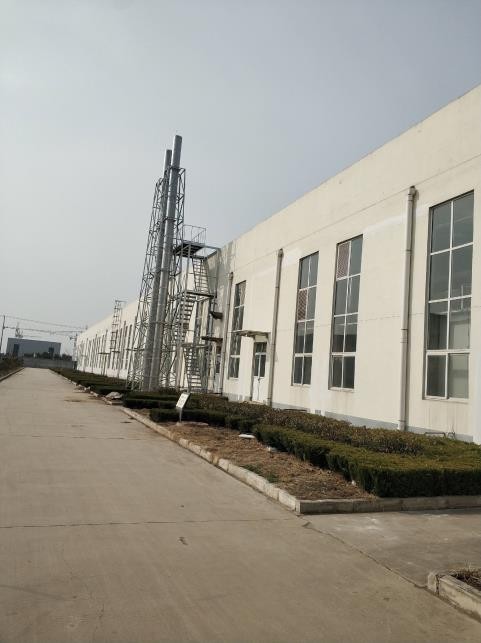 制粒车间排气筒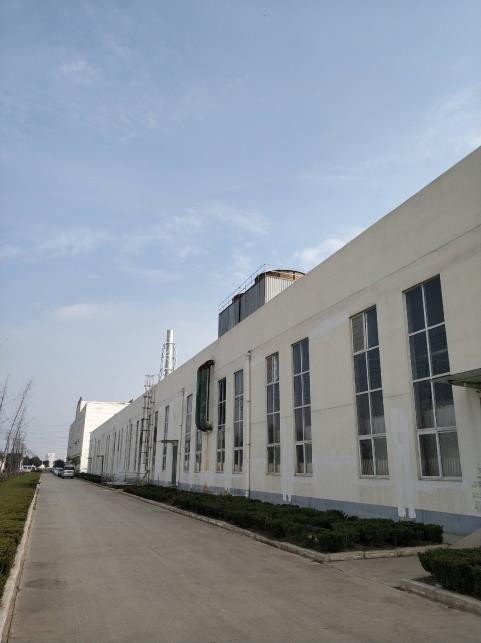 包衣工序排气筒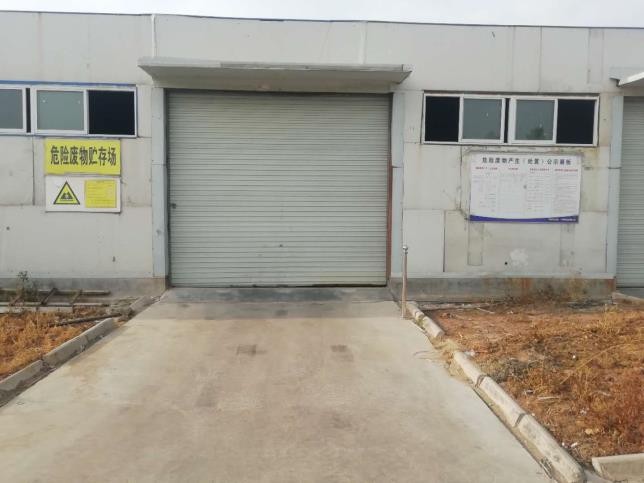 危废暂存间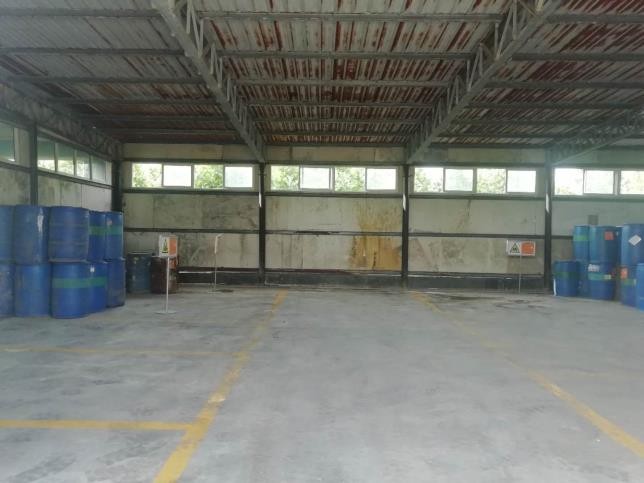 危废暂存间4.2 现场检测照片4.2 现场检测照片4.2 现场检测照片4.2 现场检测照片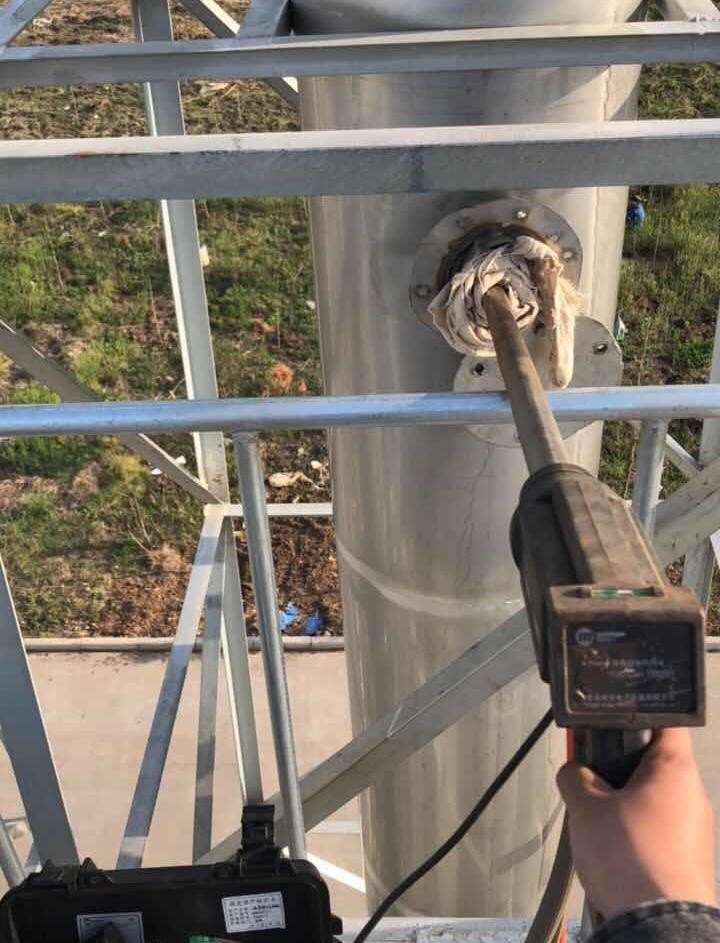 有组织废气现场检测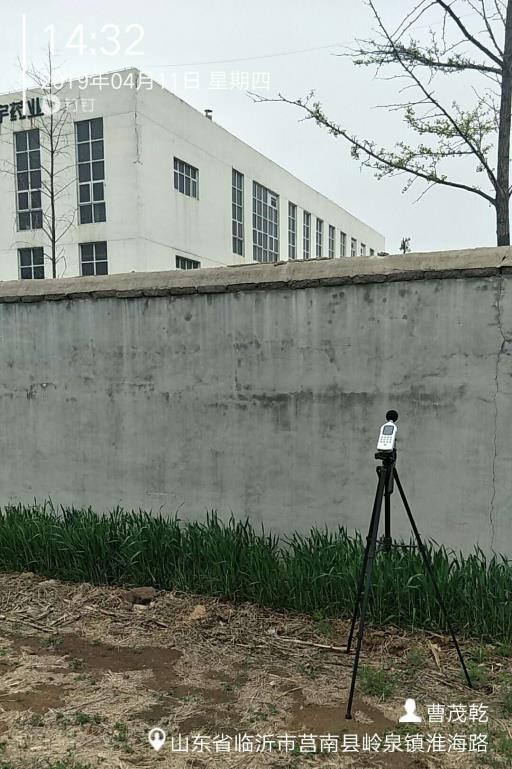 噪声监测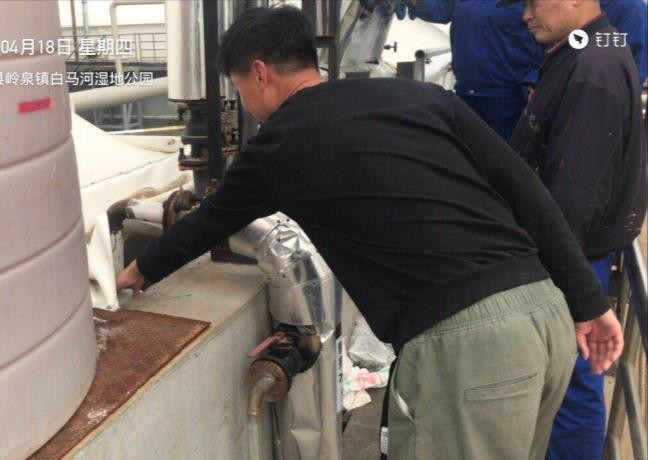 废水进口取样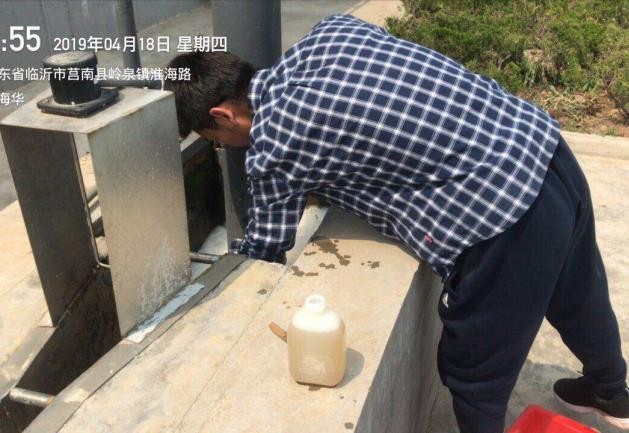 废水取样时间设计生产能力（万吨/年）实际生产能力（万吨/年）生产负荷 （%）2019.4.116.225802019.4.126.225802019.4.136.225802019.4.146.225802019.4.156.225.3852019.4.166.225.3852019.4.176.225.3852019.4.186.225.3852019.4.306.224.8782019.5.16.224.878监测点位监测频次监测因子备注1#排气筒出口3 次/d、监测 2d颗粒物制粒、干燥车间，因药剂生产车间要求D 级洁净区，进口处不满足监测条件2#排气筒出口3 次/d、监测 2d颗粒物制粒、干燥车间，因药剂生产车间要求D 级洁净区，进口处不满足监测条件3#排气筒出口3 次/d、监测 2d颗粒物制粒、干燥车间，因药剂生产车间要求D 级洁净区，进口处不满足监测条件4#排气筒出口3 次/d、监测 2d颗粒物制粒、干燥车间，因药剂生产车间要求D 级洁净区，进口处不满足监测条件5#排气筒出口3 次/d、监测 2d颗粒物制粒、干燥车间，因药剂生产车间要求D 级洁净区，进口处不满足监测条件厂界4 次/d、监测 2d非甲烷总烃、颗粒物--监测点位监测频次监测因子备注1#污水处理站进口4 次/d、监测 2dpH、色度、CODcr、SS、BOD5、挥发酚、氨氮、总氮、总磷、硫化物、全盐量pH、色度、CODcr、SS、BOD5、挥发酚、氨氮、总氮、总磷、硫化物、全盐量2#污水处理站出口4 次/d、监测 2dpH、色度、CODcr、SS、BOD5、挥发酚、氨氮、总氮、总磷、硫化物、全盐量pH、色度、CODcr、SS、BOD5、挥发酚、氨氮、总氮、总磷、硫化物、全盐量备注：同时监测出水口水量备注：同时监测出水口水量备注：同时监测出水口水量备注：同时监测出水口水量监测点位监测频次监测因子1#东北厂界2 次/d（昼夜各监测 1 次）、监测 2d噪声2#东南厂界2 次/d（昼夜各监测 1 次）、监测 2d噪声3#南厂界2 次/d（昼夜各监测 1 次）、监测 2d噪声4#西厂界2 次/d（昼夜各监测 1 次）、监测 2d噪声5#北西厂界2 次/d（昼夜各监测 1 次）、监测 2d噪声6#北东厂界2 次/d（昼夜各监测 1 次）、监测 2d噪声7#交通背景值2 次/d（昼夜各监测 1 次）、监测 2d噪声样品类别分析项目分析方法依据检出限（mg/m3）无组织废气非甲烷总烃气相色谱法	HJ 604-20170.07无组织废气颗粒物重量法	GB/T 15432-19950.001有组织废气颗粒物重量法	HJ 836-20171.0废水pH玻璃电极法	GB/T 6920-1986--废水色度稀释倍数法	GB/T 11903-1989--废水CODcr重铬酸盐法	HJ828-20174mg/L废水SS重量法	GB/T 11901-1989--废水BOD5稀释与接种法	HJ 505-20090.5mg/L废水挥发酚4-氨基安替比林分光光度法	HJ 503-20090.01mg/L废水氨氮纳氏试剂分光光度法	HJ 535-20090.025mg/L废水总氮碱性过硫酸钾消解紫外分光光度法	HJ 636-20120.05mg/L废水总磷钼酸铵分光光度法	GB/T 11893-19890.01mg/L废水硫化物亚甲基蓝分光光度法	GB/T 16489-19960.005mg/L废水全盐量重量法	HJ/T 51-1999--噪声等效连续 A 声级声级计法	GB 12348-2008--质控样质控样质控样质控样质控样质控样质控样质控样质控样类别序号质控编号质控编号检测项目检测值（mg/L）真值（mg/L）评价备注废水10648171806481718pH7.62（无量纲）7.62±0.1（无量纲）合格--废水2200250200250BOD5115109±10合格--废水3B1808060B1808060氨氮1.831.91±0.09合格--废水620011122001112CODcr2020.9±1.9合格--平行样平行样平行样平行样平行样平行样平行样平行样平行样类别序号项目平行样 1（mg/L）平行样 1（mg/L）平行样 2（mg/L）相对偏差（%）评价备注无组织废气1非甲烷总烃1.971.971.940.77合格--无组织废气1非甲烷总烃2.562.562.590.58合格--无组织废气1非甲烷总烃0.980.981.022.00合格--无组织废气1非甲烷总烃0.910.910.952.15合格--废水1氨氮5.855.855.930.68合格--废水2总氮3133133150.32合格--废水2总氮21.321.321.20.24合格--废水3挥发酚0.3950.3950.3990.50合格--废水3挥发酚<0.01<0.01<0.010合格--废水4硫化物162.0162.0159.80.99合格--废水4硫化物0.8210.8210.8250.24合格--废水5pH7.22（无量纲）7.22（无量纲）7.23（无量纲）0.07合格--废水5pH7.82（无量纲）7.82（无量纲）7.80（无量纲）0.13合格--废水6总磷67.467.467.60.15合格--废水6总磷0.830.830.840.60合格--废水7色度1501501500合格--废水7色度3030300合格--废水8BOD52.58×1032.58×1032.52×1031.18合格--废水8BOD56565604.00合格--废水10CODcr4564456445040.66合格--废水10CODcr6868701.45合格--采样日期时间温度（℃）风向风速（m/s）大气压（kPa）低/总云量2019.04.159：0013.8SW2.7100.63/42019.04.1511：3016.2S3.0100.43/42019.04.1513：0519.2SW2.3100.33/42019.04.1515：3018.4SW2.8100.42/42019.04.169：009.7SE2.3100.63/52019.04.1611：3010.6SE2.0100.63/52019.04.1613：0515.8SE2.1100.43/52019.04.1615：3015.1SE1.8100.43/5